Modrá školka vytvořila projekt s názvem: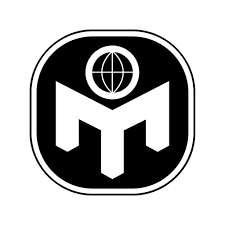 Mámo, táto, rodino - vzděláváme se společně….Modrá školka je mateřskou školou v okrese Jeseník. Svou spolupráci s Mensou ČR zahájila v říjnu loňského roku jako jediná mateřská škola v regionu Jesenicka. Z hlediska organizace v MŠ probíhá vzdělávání mimořádně nadaných dětí formou integrace (začlenění) do běžné třídy. Integraci vzdělávání nadaného dítěte zajišťuje klub Rozárka společně s pedagogy ve třídě. Výsledky ve vzdělávání učitelé pravidelně konzultují se speciálními pedagogy a odborníky z dané oblasti. Maskotem klubu je sova Rozárka jako symbol moudrosti.V klubu Rozárka pracují všechny děti NTC metodou Learning.  Význam klubu spočívá v identifikaci dítěte, které projevuje znaky nadání v intelektové oblasti a nabídnutí vzdělávacích činností dle individuálního potenciálu každého jedince. Do vzdělávací nabídky klubu Rozárka patří zejménajednoduchá balanční a rovnovážná cvičení, koordinační cvičení, chůze po nerovném terénu, rotační cvičení s opakovaným otáčením kolem své vlastní osy po dobu 10–15 sekund, cvičení na akomodaci oka s využitím míče a jiných netradičních pomůcek. Kromě činností v budově mateřské školy realizujeme činnosti i při pobytu venku s využitím různých venkovních a přírodních prvků, které nás obklopují. Práce s hudbou je propojena celým vzděláváním. Podstatou je přirozený projev dítěte při pohybových činností, hudebních improvizací, včetně poslechu a analýzy hudby. Nepostradatelnými prvky ve vzdělávací nabídce v Klubu Rozárka jsou:Logické hádanky, kvízy, rébusy, labyrinty, deskové hry, popletené pohádky, nedokončené příběhy, soutěže typu riskuj, vědomostní hry, čtení se symboly s následným tvořením vět a činnosti zaměřené na propojení abstraktních pojmů s logikou. Děti také společně pracují na Projektových dnech – Lidové zvyky – Poznáváme Česko – Den Země – Děti světa, které si samy vymyslí a realizují s pomocí pedagoga, pokud je dětmi požádán.  Do vzdělávání dětí zapojila sova Rozárka i celé rodiny. Rozárka pravidelně putuje do rodin dětí, se kterými tráví společné chvíle při logických, vědomostních hrách apod. Zpětnou vazbou jsou, pro nás pedagogy, fotografie členů rodina to nejen rodičů, ale i prarodičů, tetiček a strejdů, kteří se zapojili dobrovolně do našeho projektu s názvem: Mámo, táto, rodino – vzděláváme se společně. Mottem Rozárky je citát Jana Ámose Komenského:„ Nevěřte všemu, co se vám k věření předkládá: Zkoumejte vše a přesvědčujte se o všem sami!“, který vystihuje podstatu vzdělávání mimořádně nadaných dětí v naší Modré školičce.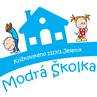 Za tým Modré školky - PhDr. Gabriela Paděrová,Mgr. 